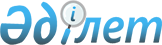 Қостанай облысы Жітіқара ауданы Тоқтаров ауылдық округі әкімінің 2019 жылғы 18 шілдедегі № 1 "Жер учаскесіне қауымдық сервитут белгілеу туралы" шешімінің күші жойылды деп тану туралыҚостанай облысы Жітіқара ауданы Тоқтаров ауылдық округі әкімінің 2021 жылғы 29 маусымдағы № 4 шешімі. Қазақстан Республикасының Әділет министрлігінде 2021 жылғы 7 шілдеде № 23339 болып тіркелді
      "Құқықтық актілер туралы" Қазақстан Республикасы Заңының 27-бабына сәйкес, ШЕШТІМ:
      1. Қостанай облысы Жітіқара ауданы Тоқтаров ауылдық округі әкімінің "Жер учаскесіне қауымдық сервитут белгілеу туралы" 2019 жылғы 18 шілдедегі № 1 шешімінің (Нормативтік құқықтық актілерді мемлекеттік тіркеу тізілімінде № 8589 болып тіркелген) күші жойылды деп танылсын.
      2. "Жітіқара ауданының Тоқтаров ауылдық округі әкімінің аппараты" мемлекеттік мекемесі Қазақстан Республикасының заңнамасында белгіленген тәртіпте:
      1) осы шешім Қазақстан Республикасының Әділет министрлігінде мемлекеттік тіркелуін;
      2) осы шешім оның ресми жарияланғаннан кейін Жітіқара ауданы әкімдігінің интернет-ресурсында орналастырылуын қамтамасыз етсін.
      3. Осы шешімнің орындалуын бақылауды өзіме қалдырамын.
      4. Осы шешім оның алғашқы ресми жарияланған күнінен кейін күнтізбелік он күн өткен соң қолданысқа енгізіледі.
					© 2012. Қазақстан Республикасы Әділет министрлігінің «Қазақстан Республикасының Заңнама және құқықтық ақпарат институты» ШЖҚ РМК
				
      Тоқтаров ауылдық округінің әкімі 

А. Жусупов
